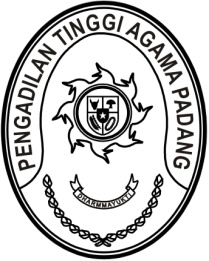 SURAT PERNYATAAN PELANTIKANNomor : W3-A/        /KP.04.6/2/2023Yang bertanda tangan dibawah ini :Nama	:	Dr. Drs. H. Pelmizar, M.H.I.NIP	:	195611121981031009Pangkat/Golongan	:	Pembina Utama (IV/e)Jabatan	:	Ketua Pengadilan Tinggi Agama PadangDengan ini menyatakan dengan sesungguhnya, bahwa :Nama			: Drs. H. M. Nasrul K., S.H., M.H.NIP			: 196209171990031002Pangkat/Golongan  : Pembina Utama (IV/e)Jabatan 	: Hakim Utama/ Hakim Tinggi 
  Pengadilan Tinggi Agama PadangBerdasarkan Keputusan Ketua Mahkamah Agung Republik Indonesia Nomor 24/KMA/SK/II/2023 tanggal 13 Februari 2023 telah diangkat dalam jabatan 
Hakim Utama/ Hakim Tinggi Pengadilan Tinggi Agama Padang dan telah dilantik pada tanggal 24 Februari 2023.Demikian Surat Pernyataan Pelantikan ini saya buat dengan sesungguhnya dengan mengingat sumpah jabatan / pegawai negeri sipil dan apabila dikemudian hari isi Surat Pernyataan ini ternyata tidak benar yang mengakibatkan kerugian terhadap negara maka saya bersedia menanggung kerugian tersebut.Asli Surat Pernyataan Pelantikan ini disampaikan kepada Kepala Kantor Pelayanan Perbendaharaan Negara di Padang.Padang, 24 Februari 2023	Ketua,Dr. Drs. H. Pelmizar, M.H.I. NIP. 195611121981031009Tembusan : Yth. Sekretaris Mahkamah Agung RI c.q. Kepala Biro Kepegawaian di Jakarta;Yth. Kepala Badan Kepegawaian Negara u.p. Deputi Tata Usaha Kepegawaian di Jakarta;Yth. Direktur Jenderal Badan Peradilan Agama Mahkamah Agung RI di Jakarta;Pegawai yang bersangkutan.SURAT PERNYATAAN MENDUDUKI JABATANNomor : W3-A/          /KP.04.6/2/2023Yang bertanda tangan dibawah ini :Nama	:	Dr. Drs. H. Pelmizar, M.H.I.NIP	:	195611121981031009Pangkat/Golongan	:	Pembina Utama (IV/e)Jabatan	:	Ketua Pengadilan Tinggi Agama PadangDengan ini menyatakan dengan sesungguhnya, bahwa :Nama			: Drs. H. M. Nasrul K., S.H., M.H.NIP			: 196209171990031002Pangkat/Golongan  : Pembina Utama (IV/e)Jabatan		: Hakim Utama/ Hakim Tinggi 
Pengadilan Tinggi Agama PadangPada tanggal 24 Februari 2023 telah menduduki jabatan tersebut berdasarkan Keputusan Ketua Mahkamah Agung RI Nomor 24/KMA/SK/II/2023 tanggal 13 Februari 2023.Berdasarkan Peraturan Pemerintah Republik Indonesia Nomor 94 Tahun 2012 
Sdr. Drs. H. M. Nasrul K., S.H., M.H. berhak menerima tunjangan Hakim Utama/ 
Hakim Tinggi Pengadilan Tinggi Agama Padang sebesar Rp33.300.000,- (tiga puluh tiga juta tiga ratus ribu rupiah) terhitung mulai tanggal 1 Maret 2023.Demikianlah Surat Pernyataan ini saya buat dengan sesungguhnya dengan mengingat sumpah jabatan/Pegawai Negeri Sipil dan apabila dikemudian hari isi surat pernyataan ini ternyata tidak benar, yang mengakibatkan kerugian terhadap Negara, maka saya bersedia menanggung kerugian tersebut.	Asli Surat Pernyataan ini disampaikan kepada Kepala Kantor Pelayanan Perbendaharaan Negara di Padang.	Padang, 24 Februari 2023	Ketua,Dr. Drs. H. Pelmizar, M.H.I. NIP. 195611121981031009Tembusan :Yth. Sekretaris Mahkamah Agung RI c.q. Kepala Biro Kepegawaian di Jakarta;Yth. Kepala Badan Kepegawaian Negara u.p. Deputi Tata Usaha Kepegawaian di Jakarta;Yth. Direktur Jenderal Badan Peradilan Agama Mahkamah Agung RI di Jakarta;Pegawai yang bersangkutan.SURAT PERNYATAAN MELAKSANAKAN TUGASNomor : W3-A/             /KP.04.6/2/2023Yang bertanda tangan dibawah ini :Nama	:	Dr. Drs. H. Pelmizar, M.H.I.NIP	:	195611121981031009Pangkat/Golongan	:	Pembina Utama (IV/e)Jabatan	:	Ketua Pengadilan Tinggi Agama PadangDengan ini menyatakan dengan sesungguhnya, bahwa :Nama			: Drs. H. M. Nasrul K., S.H., M.H.NIP			: 196209171990031002Pangkat/Golongan  : Pembina Utama (IV/e)Jabatan	: Hakim Utama/ Hakim Tinggi 		  Pengadilan Tinggi Agama PadangYang diangkat berdasarkan Keputusan Ketua Mahkamah Agung Republik Indonesia Nomor 24/KMA/SK/II/2023 tanggal 13 Februari 2023, terhitung mulai tanggal 
24 Februari 2023 telah nyata melaksanakan tugas sebagai Hakim Utama/ 
Hakim Tinggi Pengadilan Tinggi Agama Padang dan berdasarkan Peraturan Pemerintah Republik Indonesia Nomor 94 Tahun 2012 diberikan tunjangan jabatan sebesar Rp33.300.000,- (tiga puluh tiga juta tiga ratus ribu rupiah)  terhitung mulai tanggal 1 Maret 2023.	Demikianlah Surat Pernyataan ini saya buat dengan sesungguhnya dengan mengingat sumpah jabatan/Pegawai Negeri Sipil dan apabila dikemudian hari isi surat pernyataan ini ternyata tidak benar, yang mengakibatkan kerugian terhadap Negara, maka saya bersedia menanggung kerugian tersebut.	Asli Surat Pernyataan ini disampaikan kepada Kepala Kantor Pelayanan Perbendaharaan Negara di Padang.Padang, 24 Februari 2023	Ketua,Dr. Drs. H. Pelmizar, M.H.I. NIP. 195611121981031009Tembusan :Yth. Sekretaris Mahkamah Agung RI c.q. Kepala Biro Kepegawaian di Jakarta;Yth. Kepala Badan Kepegawaian Negara u.p. Deputi Tata Usaha Kepegawaian di Jakarta;Yth. Direktur Jenderal Badan Peradilan Agama Mahkamah Agung RI di Jakarta;Pegawai yang bersangkutan.